KLASA: 453-01/22-01/04URBROJ:2140-27-3-22-2Stubičke Toplice, 21.11.2022.POZIV NA DOSTAVU PONUDA u postupku jednostavne nabaveUSLUGE OSIGURANJA TIJEKOM 2023. GODINEEv. br. nabave 27/2022PODACI O NARUČITELJU:NAZIV I SJEDIŠTE NARUČITELJA, OIB, BROJ TELEFONA, BROJ TELEFAKSA, INTERNETSKA STRANICA:OPĆINA STUBIČKE TOPLICE (OIB:15490794749) sa sjedištem u Stubičkim Toplicama, Viktora Šipeka 16, tel. br. 049/282 733, fax br. 049/282 940, www.stubicketoplice.hr.SLUŽBA ZA KONTAKT:Jedinstveni upravni odjel Općine Stubičke Toplice.Komunikacija i svaka druga razmjena informacija između Naručitelja i gospodarskih subjekata obavlja se isključivo u pisanom obliku, na hrvatskom jeziku, elektroničkim sredstvima komunikacije, putem elektroničke pošte osoba zaduženih za komunikaciju s ponuditeljima: Maja Ivačević, dipl.iur., e-mail: pravnik@stubicketoplice.hr.Dodatne informacije, objašnjenja ili izmjene u vezi s dokumentacijom o nabavi neće se davati gospodarskim subjektima putem telefona.EVIDENCIJSKI BROJ NABAVE: 3/2022.VRSTA POSTUPKA: Jednostavna nabava temeljem odredbi Odluke o jednostavnoj nabavi (Službeni glasnik KZŽ br. 9/17, 27/18 i 2/19).PROCIJENJENA VRIJEDNOST NABAVE: 22.000,00 kuna (Transakcije osiguranja oslobođene su plaćanja PDV-a sukladno čl. 40. st. 1a. Zakona o porezu na dodanu vrijednost).VRSTA UGOVORA O NABAVI: sklapa se ugovor o nabavi usluge.PODACI O PREDMETU NABAVE:Predmet ovog postupka nabave je nabava usluge osiguranja, što uključuje osiguranje imovine i osiguranje od odgovornosti iz obavljanja djelatnosti, kao i kasko osiguranje vozila i strojeva, sve sukladno tehničkim specifikacijama i ostalim traženim uvjetima naznačenim u Troškovniku koji je prilog i sastavni dio ove Dokumentacije o nabavi (Prilog 2).MJESTO IZVRŠENJA UGOVORA: Općina Stubičke Toplice, adrese prema specifikaciji u troškovniku.VRIJEME NA KOJE SE SKLAPA UGOVOR: od 01. siječnja 2023. od 00:00 sati do 31. prosinca 2023. do 24:00 sata.Sklapa se PISANI UGOVOR. Ugovor se sklapa u skladu sa uvjetima iz ove Dokumentacije o nabavi i ponudom odabranog ponuditelja.Ugovor se sklapa nakon donošenja odluke o odabiru i dostave iste odabranom ponuditelju.Ponuditelj dostavlja police te Opće uvjete, koji se primjenjuju ukoliko nisu u suprotnosti sa ovom Dokumentacijom o nabavi. Ova Dokumentacija o nabavi je sastavni dio ugovora o osiguranju, što mora biti navedeno u polici.Ukoliko bi se u bilo kojem trenutku trajanja ugovora utvrdilo da police ili Opći uvjeti odabranog ponuditelja nisu u skladu da ovom Dokumentacijom o nabavi, Naručitelj će prestati plaćati mjesečne premije osiguranja i obavijestiti odabranog ponuditelja da ugovor smatra raskinutim danom dostave obavijesti odabranom ponuditelju. Također, Naručitelj ima u tom slučaju pravo naplate zadužnice za uredno izvršenje ugovora, kao i dodatne štete, ukoliko iznos štete premašuje iznos predanog jamstva za uredno izvršavanje ugovora.Premijski sustavi i cijene neće se mijenjati tijekom razdoblja trajanja Ugovora o nabavi usluga osiguranja.TROŠKOVNIKTroškovnik je prilog 2 i sastavni dio ove Dokumentacije o nabavi.Ponuditelj ne smije mijenjati opise predmeta nabave navedene u Troškovniku, ni na bilo koji način mijenjati sadržaj Troškovnika.Ponuditelj je dužan ispuniti Troškovnik na način da ispuni svaku stavku (upiše jediničnu cijenu) te izračuna ukupnu cijenu stavke (umnožak količine i jedinične cijene) kao i ukupnu cijenu ponude (zbroj ukupnih cijena svih stavki). Cijena ponude izražava se za cjelokupni predmet nabave. Cijene svake stavke Troškovnika (jedinične i ukupne) moraju biti zaokružene na dvije decimale.Ukoliko određenu stavku troškovnika ponuditelj neće naplaćivati, odnosno, ukoliko ju nudi besplatno ili je ista uračunata u cijenu neke druge stavke, ponuditelj je u troškovniku za istu stavku obvezan upisati iznos „0,00“.Ako ponuditelj ne ispuni Troškovnik u skladu sa zahtjevima iz ove Dokumentacije o nabavi ili promijeni tekst, jedinicu mjere ili količine navedene u Troškovniku, smatrat će se da je takav Troškovnik nepotpun i nevažeći te će njegova ponuda biti odbijena.KRITERIJI ZA ODABIR GOSPODARSKOG SUBJEKTA (UVJETI SPOSOBNOSTI):UVJETI SPOSOBNOSTI ZA OBAVLJANJE PROFESIONALNE DJELATNOSTIGospodarski subjekt mora dokazati svoj upis u sudski, obrtni, strukovni ili drugi odgovarajući registar u državi njegova poslovnog nastana.Sposobnost za obavljanje profesionalne djelatnosti gospodarskog subjekta dokazuje se:1. izvatkom iz sudskog, obrtnog, strukovnog ili drugog odgovarajućeg registra koji se vodi u državi članici njegova poslovnog nastana2. potvrdom o ovlaštenju ili članstvu u određenoj organizaciji u državi njegova sjedišta.Gospodarski subjekt mora dokazati da ima važeće odobrenje Agencije za obavljanje poslova osiguranja ili da ima odobrenje nadležnoga nadzornog tijela za obavljanje poslova osiguranja (čl. 3. t. 3. Zakona o osiguranju).Sve dokumente koje naručitelj zahtijeva u ovom postupku nabave, ponuditelji mogu dostaviti u neovjerenoj preslici. Neovjerenom preslikom smatra se i neovjereni ispis elektroničke isprave.PODACI O PONUDISADRŽAJ I NAČIN IZRADE PONUDE:Gospodarski subjekt se pri izradi ponude mora pridržavati zahtjeva i uvjeta iz ove Dokumentacije o nabavi. Ponuditelj ne smije mijenjati ili dopunjavati tekst Dokumentacije o nabavi pri izradi ponude.Ponuda sadrži najmanje:popunjeni ponudbeni list (obrazac u Dokumentaciji o nabavi),jamstvo za ozbiljnost ponude,popunjeni troškovnik (obrazac u Dokumentaciji o nabavi),dokumente sukladno t. 4 i 5 Dokumentacije o nabavi.Ponuda se izrađuje na način da čini cjelinu. Ako zbog opsega ili drugih objektivnih razloga ponuda ne može biti izrađena na način da čini cjelinu, onda se izrađuje u dva ili više dijelova. Ponuda i svi njezini dijelovi izrađuju se na hrvatskom jeziku i latiničnom pismu. Ukoliko original dokumenta nije na hrvatskom jeziku i latiničnom pismu, obvezno se prilaže i prijevod ovlaštenog sudskog tumača za jezik s kojeg je prijevod izvršen. Prijevod dokumenta osigurava ponuditelj o svom trošku.Ponuda se dostavlja u zatvorenoj omotnici na adresu Naručitelja: OPĆINA STUBIČKE TOPLICE, VIKTORA ŠIPEKA 16, 49244 STUBIČKE TOPLICE.Na omotnici ponude mora biti naznačeno:naziv i adresa naručitelja,naziv i adresa ponuditelja,naziv predmeta nabave: nabava službenog vozila,evidencijskog broja nabave: 27/2022,naznaka „ne otvaraj“.U slučaju da omotnica nije zatvorena i označena kako je navedeno u ovoj Dokumentaciji, naručitelj ne snosi odgovornost ukoliko se ponuda otvori prije roka.Ponuditelj ne snosi odgovornost ukoliko se ponuda izgubi prilikom dostave.Ponuditelj može do isteka roka za dostavu ponuda dostaviti izmjenu i/ili dopunu svoje ponude. Izmjena i/ili dopuna ponude dostavlja se na isti način kao i osnovna ponuda uz obveznu naznaku da se radi o izmjeni i/ili dopuni ponude.Ponuditelj može do isteka roka za dostavu ponude pisanom izjavom odustati od svoje dostavljene ponude. Pisana izjava dostavlja se na isti način kao i ponuda, uz obveznu naznaku da se radi o odustajanju od ponude.Nakon isteka roka za dostavu ponuda, ponuda se ne smije mijenjati.Ponuditelj sam snosi troškove izrade ponude. NAČIN ODREĐIVANJA CIJENE PONUDECijena ponude piše se brojkama u apsolutnom iznosu i izražava se u kunama (HRK). Ponuditelji su obvezni popuniti sve jedinične cijene i stavke troškovnika. Jedinične cijene iskazuju se bez PDV-a. Transakcije osiguranja oslobođene su plaćanja PDV-a sukladno čl. 40. st. 1a. Zakona o porezu na dodanu vrijednost.Cijena ponude je nepromjenjiva tijekom trajanja ugovora o nabavi. ROK VALJANOSTI PONUDE: 60 dana od isteka roka za dostavu ponude.KRITERIJ ZA ODABIR PONUDE: Najniža cijena.ROK ZA DOSTAVU PONUDE:Rok za dostavu ponude je 01. prosinac 2022. godine (četvrtak) do 10:00 sati. Ponuda mora biti zaprimljena kod Naručitelja do navedenoga roka, bez obzira na način dostave.DATUM, VRIJEME I MJESTO OTVARANJA PONUDA:Nejavno otvaranje ponuda održati će se odmah po isteku roka za dostavu ponuda, odnosno dana 01. prosinca 2022. godine (četvrtak) u 10:00 sati, u Općini Stubičke Toplice, Viktora Šipeka 16, Stubičke Toplice.ROK ZA DONOŠENJE ODLUKE O ODABIRU:Rok za donošenje Odluke o odabiru ili poništenju je 60 dana od isteka roka za dostavu ponuda. ROK, NAČIN I UVJETI PLAĆANJA:Naručitelj se, sukladno članku 6. stavku 1.Zakona o elektroničkom izdavanju računa u javnoj nabavi (Narodne novine broj 94/18), obvezuje zaprimiti i obraditi te izvršiti plaćanja elektroničkog računa i pratećih isprava izdanih sukladno europskoj normi.Sukladno članku 7. Zakona o elektroničkom izdavanju računa u javnoj nabavi, Naručitelj će plaćanje obavljati isključivo na temelju e-računa.Račun se dostavlja putem centralne platforme za razmjenu e-računa koju vodi FINA u svojstvu centralnog informacijskog posrednika, a na koju su se dužni povezati ostali informacijski posrednici. Za slanje elektroničkih računa Odabrani ponuditelj može odabrati bilo kojeg registriranog informacijskog posrednika koji djeluje u Republici Hrvatskoj koji je povezan s centralnom platformom i usklađen s normom za e-račun.Elektronički se račun ispostavlja na adresu Naručitelja.Odabrani ponuditelj obvezuje se ispostavljati račun svaka 3 mjeseca tijekom trajanja ugovora o osiguranju. Odabrani ponuditelj obvezuje se na računu navesti Naručiteljevu KLASU i URBROJ Ugovora.Naručitelj će premiju osiguranja plaćati u 4 (četiri) obroka, u roku od 15 (petnaest) dana od primitka valjanog elektroničkog računa ovjerenog od strane stručne osobe Naručitelja, na transakcijski račun Odabranog ponuditelja.Plaćanje se obavlja u kunama.Naručitelj ima pravo prigovora na elektronički račun ako utvrdi nepravilnosti te pozvati Odabranog ponuditelja da uočene nepravilnosti otkloni i objasni. U tom slučaju rok plaćanja počinje teći od dana kada je Naručitelj zaprimio pisano objašnjenje s otklonjenim uočenim nepravilnostima.Odabrani ponuditelj ne može zaračunati nikakve dodatne troškove osim onih koji su već predviđeni Troškovnikom.Naručitelj isključuje mogućnost plaćanja predujma, kao i traženje sredstava osiguranja plaćanja.DATUM OBJAVE NA www.stubicketoplice.hr: 23.11.2022. godine.Za Naručitelja:Povjerenstvo za provedbu postupka nabave.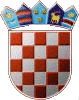 REPUBLIKA HRVATSKAKRAPINSKO-ZAGORSKA ŽUPANIJAOPĆINA STUBIČKE TOPLICEJEDINSTVENI UPRAVNI ODJEL